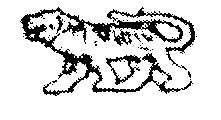 АДМИНИСТРАЦИЯ  ГРИГОРЬЕВСКОГО  СЕЛЬСКОГО  ПОСЕЛЕНИЯМИХАЙЛОВСКОГО  МУНИЦИПАЛЬНОГО   РАЙОНАПРИМОРСКОГО    КРАЯПОСТАНОВЛЕНИЕ  13 апреля 2018г.                                     с. Григорьевка                                                    № 27О введении особого противопожарного режимана территории Григорьевского сельского поселения В соответствии со статьей 30 Федерального закона от 21 декабря 1994 года № 69-ФЗ «О пожарной безопасности», в связи с пожароопасной ситуацией, сложившейся на территории Приморского края, в целях предотвращения возможного возникновения чрезвычайных ситуаций, связанных с пожарами на территории Михайловского муниципального района, предотвращения и минимизации возможного ущерба от них, на основании Распоряжения Губернатора Приморского края от 09.04.2018г №435-ра, постановлением администрации Михайловского муниципального района от 12.04.2018г №431-па «О введении особого противопожарного режима на территории Михайловского муниципального района», администрация Григорьевского сельского поселенияПОСТАНОВЛЯЕТ:Ввести  особый противопожарный режим на  территории Григорьевского сельского поселения с 12 апреля 2018 года до особого распоряжения.Утвердить согласно приложению № 1 состав комиссии по обеспечению пожарной безопасности на территории Григорьевского сельского поселения.Утвердить перечень мероприятий особого противопожарного режима на территории Григорьевского сельского поселения согласно приложению № 2.Требования, установленные на период действия особого противопожарного режима, являются обязательными для исполнения предприятиями, учреждениями и организациями всех форм собственности, осуществляющими деятельность на территории Григорьевского сельского поселения, а также гражданами, находящимися на территории Григорьевского сельского поселения. Обнародовать настоящее постановление в местах, установленных Уставом Григорьевского сельского поселения.Настоящее  постановление  вступает в силу со дня его официального обнародования.Контроль за исполнением настоящего постановления оставляю за собой.Глава Григорьевского сельского поселения,глава администрации поселения                                                                              А.С. ДрёминПриложение № 1к постановлению администрации Григорьевского сельского поселенияот 13.04.2018г.  № 27Состав комиссиипо обеспечению пожарной безопасностина территории Григорьевского сельского поселения в 2018 году Председатель КОПБ:Дрёмин Александр Степанович - Глава Григорьевского сельского поселения – глава администрации поселения; Заместители председателя КОПБ:Марченко Игорь Фёдорович - председатель муниципального комитета Григорьевского сельского поселения;Щёлокова Светлана Владимировна – специалист - делопроизводитель администрации Григорьевского сельского поселения;   Секретарь КЧС и ОПБ:Линская Ирина Ивановна - специалист ВУС администрации.   Члены комиссии:Управляющий ООО «Компания «Армада»,Степанян Валод Яхшибегович  – управляющий  ООО  «Григорьевка»,Морозов Виктор Степанович – общественник с. Новожатково,Мацак Зоя Павловна - общественница с. Дубки,Татарчук Л.В.– сопредседатель КДН и ЗП ГСП, Шилинцева М.В.. – директор МБОУ ООШ с. Григорьевка,Черникова  Н.В. – директор МБОУ СОШ с. Абрамовка,Сызмас  О.А. – предприниматель,Котух Г. А. – заведующая ФАП  с. Григорьевка Рудченко М.И. – глава ИП КФХ «Рудченко М.И.»,Толочка В.В. – глава ИП КФХ «Толочка В.В.»,Заставный С.А. – глава ИП КФХ «Заставный С.А.»,Золоторенко В.И. – глава ИП КФХ «Золоторенко В.И.».Приложение № 2к постановлению администрации Григорьевского сельского поселенияот 13.04.2018г.  № 27Перечень мероприятий особого противопожарного режимана территории Григорьевского сельское поселениеВ рамках обеспечения особого противопожарного режима: 1) Администрации Григорьевского сельского поселения, уполномоченным от администрации Григорьевского сельского поселения в населенных пунктах (с. Абрамовка, с. Григорьевка, с. Дубки, с. Новожатково):а) организовать наблюдение за противопожарным состоянием населенных пунктов и в прилегающих к ним зонах;б) принять необходимые меры по своевременной очистке территорий населенных пунктов и прилегающих к ним зонам от горючих отходов и мусора;в) провести проверку источников противопожарного водоснабжения и выполнить в полном объеме работы по приведению их в соответствии с нормами;г )принять меры по обеспечению беспрепятственного проезда пожарной техники к зданиям, сооружениям и водоисточникам, используемым для целей пожаротушения. В кратчайший срок информировать подразделения КГКУ 17ОПС по охране ММР (по телефонам: 01, 112, 8 (42346)2-48-90 (круглосуточно)) о закрытии дорог и проездов для их ремонта или другим причинам, препятствующим проезду пожарных машин;д)  информировать население об ограничении посещения гражданами  массивов древесно-кустарниковой растительности и въезда в них транспортных средств;е) выполнить мероприятия, исключающие возможность переброса огня от  пожаров древесно-кустарниковой растительности на здания и сооружения в населенных пунктах и на прилегающие к ним зоны (устройство защитных минерализованных противопожарных полос шириной не менее 5 метров);ж) в целях усиления профилактики возникновения природных пожаров и недопущение распространения возникших палов на подведомственных территориях активизировать работу добровольных пожарных дружин, направленную на информирование населения о запрете проведения сельскохозяйственных выжиганий, проведение дворовых обходов, распространение листовок на противопожарную тематику и т.д;з) обеспечить готовность  первичных средств пожаротушения у населения, а также подготовить для возможного использования имеющуюся водовозную и землеройную технику;и) организовать охрану общественного порядка в местах возникновения пожаров на территории населенных пунктов;к) в случае обнаружения сельхозпалов, представлять в администрацию района информацию о собственниках земель, на которых действует сельхозпал, принимаемых мерах по ликвидации собственниками земель сельхозпалов и привлечению совместно с представителями ОНД и МВД района виновных лиц к установленной законом ответственности.л) определить резервы финансовых средств, горюче-смазочных материалов, огнетушащих средств и иных материальных ресурсов для ликвидации возможных пожаров; 2) Специалистам и общественникам населенных пунктов: а)провести подворовые обходы и собрание жителей с целью дополнительного инструктажа населения о пожароопасной обстановке;б)запретить разведение костров, сжигание мусора и сухой травы.в)окосить территорию, прилегающую к домовладению;г)обязать домовладельцев создать запасы воды в емкостях;д)на период особого противопожарного режима организовать круглосуточное дежурство домовладельцев с целью предупреждения и раннего выявления очагов возгорания.3) Рекомендовать руководителям общеобразовательных школ:а)организовать и провести разъяснительную работу среди учащихся и их родителей и трудового коллектива по предупреждению пожаров от неосторожного обращения с огнём, неисправности электрооборудования, бытовых нагревательных приборов, неисправности печей и дымоходов, запрете сжигания мусора и сухой травы:б)  информировать население об ограничении посещения гражданами  массивов древесно-кустарниковой растительности и въезда в них транспортных средств.4)Руководителям предприятий, учреждений и организаций всех форм собственности при установлении особого противопожарного режима рекомендуется: а) провести проверку готовности сил и средств, привлекаемых для тушения пожаров;б)принять меры по очистке территории, прилегающих к границам предприятий, организаций, от горючего мусора, сухой травы, особенно на участках, граничащих с  массивами древесно-кустарниковой растительности;в) в местах, представляющих особую опасность переброски огня от  массивов древесно-кустарниковой растительности, обеспечить проведение опашки территории;г) провести работы на подведомственной территории, с целью обеспечения беспрепятственного проезда пожарной техники к зданиям, сооружениям и другим строениям;д) особое внимание обратить на исправность пожарных гидрантов и наличие подъездных путей к пожарным водоемам;е) создать запасы воды, используя для этих целей имеющиеся емкости (бочки, поливочные машины и др.);ж) исключить сжигание мусора, разведение костров на подведомственной территории;з) провести с сотрудниками дополнительные инструктажи по обеспечению противопожарной безопасности;и) из числа наиболее подготовленных сотрудников создать на предприятии внештатные пожарные расчеты, обеспечив их первичными средствами пожаротушения;к) определить порядок вызова пожарной охраны; л) осуществить иные мероприятия, связанные с решением вопросов содействия пожарной охране при тушении пожаров;м) организовать и провести разъяснительную работу среди трудового коллектива по предупреждению пожаров от неосторожного обращения с огнём, неисправности электрооборудования, бытовых нагревательных приборов, неисправности печей и дымоходов, запрете сжигания мусора и сухой травы.